Money Matters Money Advice Centre 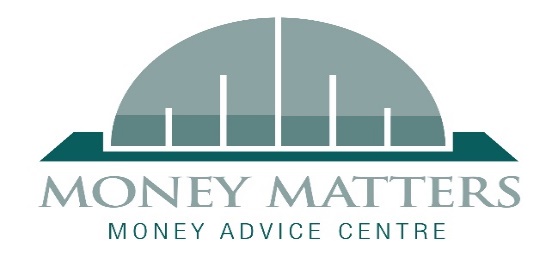 Advisors for WAHP NHS Project and FISO Schools Project – Salary £29,000 (up to)(Starting Salary Dependent upon level of Skills & Experience) Information:Hours - Full time (34 hours over 4 days)Location: Glasgow  6% Pension contribution following probationary period.  Twice salary Life insurance paid by Employer Smart uniform will be supplied when we return to office working Closing date is 2 December 2022  Money Matters are looking for a highly motivated people who should be experienced advisors to form part of the Money Matters team.  We have vacancies in both our Welfare Advice & Health Partnership (WAHP in GP surgeries) and our schools project FISO delivering a service to identified secondary and primary schools.  It is essential that applicants possess a detailed knowledge of debt, benefits, and financial capability.  Candidates should have a good knowledge of the Scottish National Standards for Information and Advice Providers and be able to manage your casework in line with these standards.  Our case management system is Advice Pro and some knowledge of using this system would be preferable although not essential.  However, it is essential that you are computer literate and have a flexible approach and good work ethic. A clean driving licence and own car is preferred although not essential.Money Matters Money Advice Centre is an equal opportunities employerA PVG will be required for these positionsCurriculum Vitae to: recruitment@moneymattersweb.co.uk 